Сайт : hitbeat.ru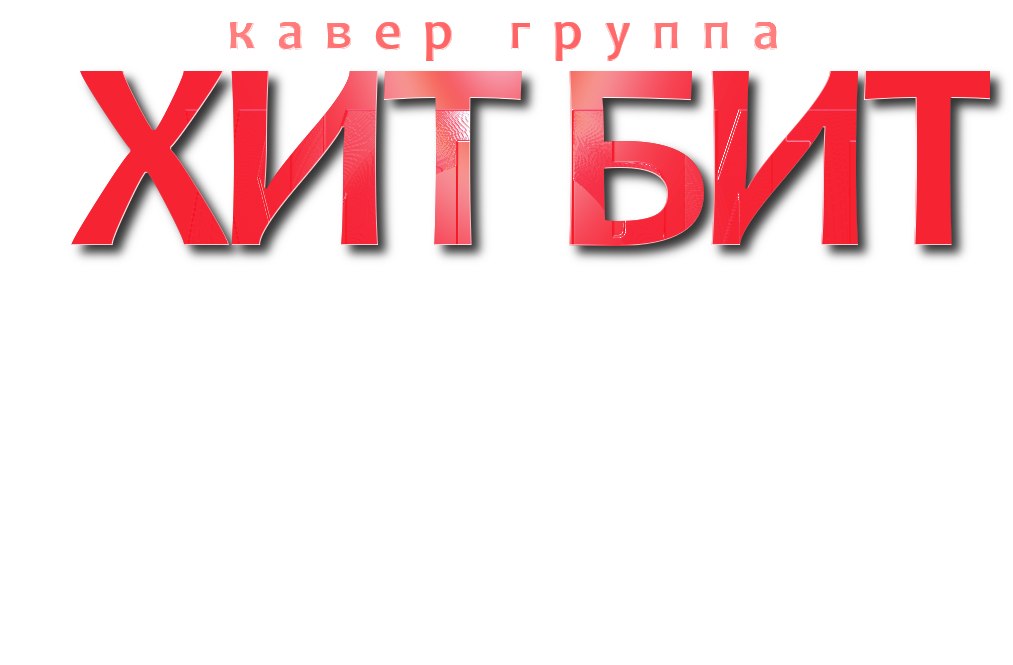 E-mail: mcityluxe@gmail.comТел: 8 (909)-9414230Жиряков ВладимирРепертуар кавер группы “Хит Бит”:ТОП  группы "Хит Бит"Отечественная эстрадаАллегрова Ирина - УгонщицаАллегрова Ирина - С днем РожденияАллегрова Ирина - Свадебные цветыАнтонов Юрий -Я вспоминаюАнтонов Юрий – Не умирай любовьАгутин – На сиреневой лунеАгутин Леонил и Анжелика Варум - Все в твоих рукахАрктик и Асти – Грустный денсАрктик и Асти – Под гипнозомА -Студио - Так же как всеА -Студио - Папа, МамаБарских Макс – Подруга НочьБарских Макс – ТуманыБраво - Добрый вечер,МоскваБраво - Любите ДевушкиБраво - Ленинградский рок-н-роллБраво - Московский битБраво - Дорога в облакаБраво - Черный КотБелоусов Евгений - ДевчонкаБаста - СансараБлестящие - за 4 моряБрежнева Вера - Я знаю парольБилан Дима – ДержиЕлка - На большом воздушном шареЕлка – Около тебяЖуки – БатарейкаЗдравствуй песня - Синий инейЗемляне - Трава у домаЗвери - Всё, что тебя касаетсяЗвери -Районы - кварталыИванушки int - Тополиный пухКомбинация - КсюшаКомбинация - БухгалтерКузьмин Владимир - КрасоткаЛасковый май - Седая ночьЛасковый май – Белые розыЛенинград - Экспонат (На лабутенах)Ленинград - Рыба моей мечтыЛенинград -WWWЛеприконцы - Хали - Гали, ПаратрупперЛепс Григорий - Рюмка ВодкиЛепс Григорий - Самый лучший деньЛепс Григорий - Я уеду жить в ЛондонЛабода - Твои глазаМираж - Музыка нас связалаМумий Тролль - МедведицаНаргиз и Фадеев Максим –ВдвоемОсин Евгений - Плачет девушкаОтпетые мошенники - Люби меня, любиПресняков - Стюардесса по имени Жанна Ротару София - ХуторянкаРуки вверх - СтудентРуки вверх - Крошка мояРуки вверх – 18 мне ужеСеребро - Мама любаСеребро - Между нами любовьСиняя птица - КленСосо Павлиашвили -Небо на ладониСплин - Мое сердцеСукачев Гарик - Моя бабушка курит трубкуСукачев Гарик - Я милого узнаю по походкеЧичерина Юлия - Ту-лу-лаФадеев Максим и Наргиз-ВдвоемIOWA – улыбайсяZdob si zdub - Видели ночьZivert – LifeZivert -  Каждому по факту2 Маши – Босая2 Маши -  ТанцуюЗарубежные ХитыAbba - Mamma MiaAfric Simone - HafananaAlice Merton - No RootsBoney M -SunnyBon Jovi – It s My LifeChris Norman & Suzi Quattro - Stumblin inDaft Punk- Get LuckyDuffy - MercyDonna Summer - Hot StuffDean Martin - SwayEros Ramazzotti and Tina Turner - Cosa Dela VitaFly Project - La MusicaFrank Sinatra - Can’t take my eyes (I love you baby)Gloria Gaynor - I Will SurviveFly Project - La MusicaFrank Sinatra - Can’t take my eyes (I love you baby)Juanes - La Camisa NegraLos Lobos - La bambaMaywood - PasadenaM. Telo - Nosa NosaMark Ronson feat.Bruno Mars - Uptown FunkMaroon 5 – This loveModjo - LadyPharrell Wiliams - HappyRay Charles - Hit The Road JackRichi and Poveri - Mama MariaRicky Martin - Livin La Vida LocaRoy Orbison - Pretty womanRoxette - Sleeping In My CarShoking blue - VenusSixpence None The Richer - Kiss MeSelena Gomez -Love You Like A Love SongSting- Shape of My HeartTina Terner - Simply The BestVaya Con Dios - Neh Nah Nah NahZuccero - Baila Morena …___________________________________________________НЕ НАШЛИ ЛЮБИМОЙ ПЕСНИ В РЕПЕРТУАРЕ – НЕ ОТЧАИВАЙТЕСЬ!МЫ ПОДГОТОВИМ ЕЕ СПЕЦИАЛЬНО ДЛЯ ВАС!